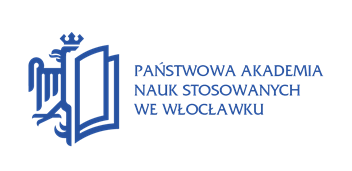 WYDZIAŁ NAUK O ZDROWIU OGÓLNE ZASADY ODBYWANIA ZAJĘĆ PRAKTYCZNYCH I PRAKTYK ZAWODOWYCH PRZEZ STUDENTÓWStudent Wydziału Nauk o Zdrowiu PANS we Włocławku realizuje zajęcia praktyczne i praktyki zawodowe w oparciu o zapisy Regulaminu praktyk zawodowych, zajęć praktycznych i staży PANS we Włocławku oraz Ogólne zasady odbywania zajęć praktycznych i praktyk zawodowych przez studentów Wydziału Nauk o Zdrowiu PANS we Włocławku I.    PRAWA STUDENTAStudent odbywający zajęcia praktyczne i praktyki zawodowe ma prawo do:1. Przejawiania własnej aktywności w zdobywaniu wiedzy i umiejętności.2. Efektywnego współdziałania w organizacji procesu kształcenia.3.Uzyskiwania wyjaśnień i odpowiedzi w przypadku wątpliwości dotyczących treści kształcenia.4. Jawnego wyrażania swoich opinii dotyczących problematyki zajęć praktycznych i praktyk zawodowych.5. Jawnej oceny stanu własnej wiedzy i umiejętności przeprowadzanej na bieżąco i na zakończenie zajęć.6. Możliwości korzystania z komputerów/ dostępu do internetu/ bazy informatycznej zakładu w zakresie wynikającym z realizacji zajęć praktycznych i praktyk zawodowych. 7. Poszanowania własnej godności osobistej.8. Korzystania w czasie zajęć z przerwy na spożycie posiłku.9. Składania skarg i uwag dotyczących organizacji pracy, metod kształcenia oraz pracy kadry w jednostkach, w których odbywa się kształcenie praktyczne. Dotyczy to w szczególności przypadków mobbingu, różnych form dyskryminacji czy molestowania.II.     OBOWIĄZKI STUDENTA w zakresie organizacji i przebiegu zajęć praktycznych i praktyk zawodowychStudent zobowiązany jest do:1.Zapoznania się z programem praktyki i zajęć praktycznych, zasadami ich realizacji i warunkami zaliczenia.2. Systematycznego uczęszczania na zajęcia zgodnie z harmonogramem praktyk i zajęć praktycznych.3. Zrealizowania programu praktyk i zajęć praktycznych w pełnym wymiarze godzinowym.4.Wyjaśniania i usprawiedliwiania przyczyn nieobecności (w przypadku choroby – zwolnienie lekarskie). W ciągu dwóch dni od zdarzenia student musi powiadomić o tym fakcie zakładowego opiekuna praktyki, uczelnianego koordynatora oraz dział nauczania uczelni (praktyka organizowana przez studenta we własnym zakresie). Student jest zobowiązany do odpracowywania nieobecności na zajęciach praktycznych i praktykach zawodowych w terminie i formie określonej przez uczelnianego koordynatora i zakładowego opiekuna praktyki, jednak nie później niż do końca semestru, w którym zajęcia praktyczne i praktyka zawodowa zostały zaplanowane.5.Wykonywania zadań wynikających z funkcji zawodowych zgodnie z przyjętymi procedurami obowiązującymi w danej placówce.a) W ramach weryfikacji efektów uczenia się na studiach pierwszego stopnia w przebiegu zajęć praktycznych w warunkach symulacji medycznej, student realizuje zadania w ramach każdej z funkcji wynikającej ze współpracy w zespole, które zostają określone w scenariuszach zajęć. Student dokumentuje realizację funkcji w Dzienniczku praktycznych umiejętności zawodowych6. Kształtowania dobrej atmosfery i współpracy w grupie koleżeńskiej i zespole pracowników placówki.7.Wykonywania zadań określonych w programie praktyki i zajęć praktycznych za zgodą opiekuna zakładowego/nauczyciela akademickiego, pod jego kontrolą lub z jego udziałem, ewentualnie z osobami przez niego wyznaczonymi.8.Przestrzegania Karty Praw Pacjenta, tajemnicy zawodowej i postępowania zgodnego z zasadami etyki zawodowej.9.Troski o bezpieczeństwo własne i podopiecznych - przestrzeganie przepisów BHP i regulaminów wewnętrznych placówki. Dbanie o powierzony sprzęt w trakcie odbywania zajęć praktycznych i praktyk zawodowych.10. Prawidłowego umundurowania i estetycznego wyglądu.11.Dysponowania aktualną książeczką zdrowia/zaświadczeniem dla celów sanitarno-epidemiologicznych, ubezpieczeniem OC i NNW oraz złożeniem pisemnego oświadczenia o ich posiadaniu przed otrzymaniem skierowania na praktykę (wzór oświadczenia – załącznik). 12.Zaliczenia umiejętności objętych programem praktyki i zajęć praktycznych w przewidzianym terminie.13. Prowadzenia dokumentacji zajęć praktycznych i praktyk zawodowych, w tym ,,Dzienniczka praktycznych umiejętności zawodowych” (wzór - załącznik)13.Dbania o godność studenta i dobre imię uczelni.14.Przestrzegania zasad i regulaminów obowiązujących w Zakładzie pracy oraz zachowania  w tajemnicy informacji pozyskanych w związku z odbywaniem praktyk zawodowych, których ujawnienie mogłoby narazić Zakład pracy na szkodę, w tym wynikających głównie z Rozporządzenia Parlamentu Europejskiego i Rady (UE) 2016/679  z dnia 27 kwietnia 2016 r. w sprawie ochrony osób fizycznych w związku z przetwarzaniem danych osobowych i w sprawie swobodnego przepływu takich danych oraz uchylenia dyrektywy 95/46/WE oraz ustawy z dnia 16 kwietnia 1993 r.
o zwalczaniu nieuczciwej konkurencji (t.j. Dz.U z 2018 r., poz. 419 ze zm.), 15.Student odbywający praktyki zawodowe ponosi odpowiedzialność za wyrządzone z jego winy szkody materialne, powstałe na terenie Zakładu pracy w trakcie odbywania praktyk zawodowych. 16. Przestrzegania procedury realizacji praktyk tzn.:16.1.Praktyka organizowana przez uczelnię w zakładzie, z którym uczelnia zawarła porozumienie w tym zakresie (z odpłatnością dla zakładowego opiekuna praktyk)- realizacja praktyki w myśl założeń zawartych w Regulaminie praktyk zawodowych, zajęć praktycznych i staży PANS we Włocławku- po zakończeniu praktyki złożenie do uczelnianego koordynatora nie później niż 1 tydzień przed zakończeniem semestru dokumentacji potwierdzającej odbycie praktyki, określonej w rozdziale III Ogólne zasady odbywania zajęć praktycznych i praktyk zawodowych przez studentów Wydziału Nauk o Zdrowiu PANS we Włocławku - Obowiązki studenta w zakresie zaliczenia zajęć praktycznych i praktyk zawodowych.16.2.Praktyka organizowana we własnym zakresie przez studenta w zakładzie, z którym uczelnia zawarła porozumienie w tym zakresie (bez pokrycia przez uczelnię kosztów wiązanych z organizacją praktyki)-zgłoszenie uczelnianemu koordynatorowi miejsca realizacji praktyk, który dokonuje weryfikacji placówki pod kątem spełniania kryteriów w zakresie prowadzenia kształcenia praktycznego i realizacji przewidzianych w programie efektów uczenia się (wzór - Kryteria wyboru placówek do kształcenia praktycznego studentów)- zgłoszenie się do dyrekcji wybranego zakładu, -uzyskanie zgody na realizację bezpłatnej praktyki (bezpłatnej zarówno dla pracodawcy i zakładowego opiekuna) -dostarczenie do działu nauczania uczelni wypełnionych przez dyrekcję zakładu i potencjalnego opiekuna zakładowego druków: „Oświadczenia pracodawcy o przyjęciu na praktykę zawodową” (wzór – załącznik) oraz ,,Kryteria stanowiące podstawę do prowadzenia kształcenia praktycznego przez zakładowych opiekunów zajęć praktycznych/praktyk zawodowych dla kierunku pielęgniarstwo” (wzór załącznik)-odebranie z działu nauczania uczelni imiennego skierowania na praktykę oraz 2 egzemplarzy porozumienia z zakładem pracy- pobranie od uczelnianego koordynatora sylabusa przedmiotu realizowanej praktyki-przedstawienie dyrekcji zakładu: imiennego skierowania na praktykę oraz do podpisu 2 egzemplarzy porozumienia z zakładem pracy (zawarcie porozumienia z zakładem powinno nastąpić nie później niż 4 tygodnie przed rozpoczęciem praktyki) -przedstawienie zakładowemu opiekunowi praktyk sylabusa przedmiotu realizowanej praktyki i dokumentacji niezbędnej do potwierdzenia i zaliczenia praktyki (,,Dzienniczek praktycznych umiejętności zawodowych”, ,,Karty ewidencji zajęć dydaktycznych”)-odbycie praktyk zgodnie z ustalonym z zakładem harmonogramem i założonymi efektami uczenia się przedstawionymi w sylabusie w myśl założeń zawartych w Regulaminie praktyk zawodowych, zajęć praktycznych i staży PANS we Włocławku;- po zakończeniu praktyki złożenie do uczelnianego koordynatora nie później niż 1 tydzień przed zakończeniem semestru dokumentacji potwierdzającej odbycie praktyki, określonej w rozdziale III Ogólne zasady odbywania zajęć praktycznych i praktyk zawodowych przez studentów Wydziału Nauk o Zdrowiu PANS we Włocławku - Obowiązki studenta w zakresie zaliczenia zajęć praktycznych i praktyk zawodowych.III. OBOWIĄZKI STUDENTA w zakresie zaliczenia zajęć praktycznych i praktyk zawodowych 1. Praktyki zawodowe (śródroczne i wakacyjne) i zajęcia praktyczne stanowią integralną część procesu dydaktycznego i podlegają obowiązkowi odbycia oraz zaliczenia zgodnie z założeniami Regulaminu praktyk zawodowych, zajęć praktycznych i staży PANS we Włocławku.2. Program praktyk i zajęć praktycznych oraz sposób i formę ich zaliczenia zatwierdza Dziekan Wydziału.3. Praktyki zawodowe i zajęcia praktyczne wpisuje się do karty osiągnięć okresowych studenta, karty ewidencji zajęć dydaktycznych, protokołów wraz z innymi zajęciami dydaktycznymi określonymi programem studiów według ustalonego wzoru.4. Studentowi, który z uzasadnionych przyczyn nie odbył zajęć praktycznych lub praktyki bądź ich części w wyznaczonym terminie, Dziekan Wydziału może zezwolić na jej odbycie w innym okresie w oparciu o pisemny wniosek studenta, opatrzony pozytywną opinią uczelnianego koordynatora zajęć praktycznych i praktyk zawodowych.5. Na ocenę końcową zajęć praktycznych i praktyk zawodowych składa się ocena poziomu wiedzy, umiejętności praktycznych oraz kompetencji społecznych osiągniętych w ramach przewidzianych efektów uczenia się dla zajęć praktycznych i praktyk zawodowych.6. Warunkami zaliczenia zajęć praktycznych i praktyk są:a) odbycie zajęć praktycznych i praktyk zgodnie z harmonogramem, w pełnym wymiarze godzinowym, w ustalonym terminie i w wyznaczonej placówceb) w przypadku zajęć praktycznych złożenie nauczycielowi prowadzącemu zajęcia dokumentacji i prac zaliczeniowych (zgodnie z założeniami przedstawionymi w sylabusie przedmiotu) oraz uzyskanie zaliczeń i uzupełnienie Dzienniczka praktycznych umiejętności zawodowychb) w przypadku praktyk złożenie do uczelnianego koordynatora praktyk dokumentacji potwierdzającej odbycie praktyki, nie później niż 1 tydzień przed zakończeniem semestru tj:  -wypełnionego Dzienniczka praktycznych umiejętności zawodowych-dowodu realizacji praktyki w postaci pracy przygotowanej przez studenta w oparciu o sylabus przedmiotu i wytyczne wskazane przez uczelnianego koordynatora (praca pisemna lub przygotowana na płycie CD)- karty ewidencji zajęć dydaktycznych (wg wzoru z załącznika)- 1 egzemplarza porozumienia dotyczącego realizacji praktyk podpisanego przez Rektora i Dyrekcję placówki (dotyczy: realizacji praktyk poza miejscem wskazanym przez uczelnię)- wypełnionego załącznika ,,Opinia o praktyce zawodowej odbytej przez studenta/słuchacza PANS we Włocławku (wzór -załącznik)8. Po spełnieniu wszystkich kryteriów ustalonych regulaminem student otrzymuje wpis zaliczenia praktyki i zajęć praktycznych w karcie indywidualnych osiągnięć studenta, protokole. Praktyka podlega zaliczeniu bez oceny a zajęcia praktyczne- zaliczeniu z oceną.9. Wpisu potwierdzającego realizację praktyki dokonuje zakładowy opiekun praktyki. Z kolei ostatecznego zaliczenia praktyki (w oparciu o przedłożoną dokumentację) dokonuje uczelniany koordynator, a zaliczenia zajęć praktycznych - nauczyciel prowadzący zajęcia; wszystkie wpisy zatwierdza Dziekan Wydziału.10. Uczelnia nie pokrywa kosztów wyżywienia, zakwaterowania i przejazdu do miejsc zajęć praktycznych i praktyk, i z powrotem.11. Studentka ciężarna jest zobowiązana do poinformowania o tym fakcie nauczyciela akademickiego przed rozpoczęciem planowych zajęć praktycznych, a w przypadku praktyki zawodowej opiekuna/mentora praktyk zawodowych oraz przedstawienia aktualnego zaświadczenia od lekarza specjalisty stwierdzającego możliwości odbywania zajęć praktycznych i praktyki zawodowej.12. Studentka ciężarna jest ponadto zobowiązana do przedłożenia pisemnej deklaracji 
o osobistym ponoszeniu odpowiedzialności za decyzję odbywania/kontynuowania planowych zajęć praktycznych i praktyki zawodowej.13. Studentka karmiąca piersią po dostarczeniu odpowiedniego zaświadczenia lekarskiego może ubiegać się o przerwę w zajęciach praktycznych i w praktyce zawodowej zgodnie z art.187 §1 Kodeksu Pracy. Jeżeli zajęcia praktyczne lub praktyka zawodowa trwają w danym dniu dłużej niż 6 godzin zegarowych studentka karmiąca dziecko piersią ma prawo do dwóch półgodzinnych przerw w zajęciach praktycznych/ praktyce zawodowej wliczanych do czasu zajęć praktycznych i praktyk zawodowych. Przerwy na karmienie mogą być udzielane łącznie. Jeżeli czas zajęć praktycznych/ praktyk zawodowych jest krótszy niż 4 godziny zegarowe przerwy na karmienie nie przysługują. Jeżeli czas zajęć praktycznych/ praktyk zawodowych w ciągu jednego dnia nie przekracza 6 godzin zegarowych wówczas przysługuje jedna przerwa na karmienie.IV. ORGANIZACJA ZAJĘĆ PRAKTYCZNYCH/PRAKTYK ZAWODOWYCH1. Do podstawowych obowiązków koordynatora przedmiotu należy nadzór merytoryczny nad przebiegiem zajęć praktycznych i praktyk zawodowych praktyk danego przedmiotu2. Do podstawowych obowiązków opiekuna zajęć należy:Bezpośrednia opieka nad studentem na danym stanowisku pracySzkolenie stanowiskowe w danej jednostcedokumentuje przebieg procesu kształcenia (Dziennik praktycznych umiejętności zawodowych oraz Opinia o praktyce zawodowej odbytej przez uczestnika)3. Dokumenty dotyczące jakości kształcenia praktycznego wynikają z Wydziałowego Systemu Zarządzania Jakością KształceniaZałączniki:Skierowanie - Oświadczenie pracodawcyKryteria stanowiące podstawę do prowadzenia kształcenia praktycznego przez zakładowych opiekunów zajęć praktycznych i praktyk zawodowych. Kryteria wyboru placówek do kształcenia praktycznego studentówOpinia o praktyce zawodowej odbytej przez studenta PANS we Włocławku Oświadczenie studenta dotyczące posiadania OC, NNW, aktualnej książeczki do celów sanitarno-epidemiologicznychArkusz hospitacjiKarta ewidencji zajęć dydaktycznych7a. Karta ewidencji zajęć dydaktycznych i funkcji realizowanych przez studentów w ramach scenariuszy symulacji medycznejKarta przebiegu pracy zawodowej studenta kierunku pielęgniarstwo studia pomostoweKarta zwolnienia studenta z zajęć praktycznych i praktyk zawodowych w oparciu o doświadczenie zawodoweDzienniczek praktycznych umiejętności zawodowych dla studiów I stopniaDzienniczek praktycznych umiejętności zawodowych dla studiów II stopnia